.前奏： 32 Counts  Intro.  32拍後起跳Note:  Dance  pattern. A,A Tag, then B rest of the song舞步順序：A A Tag B B------Part A (Dance Part A Two Times) A部份跳二次第一段Slide Left. Hold. Back Rock. Side.  Hold. Behind. Step Forward ¼ Turn Right.   左側滑, 候, 後下沉, 側, 候, 後, 踏轉1/41-2Slide Left to Left side, long step. Hold.左足左滑大步, 候3-4Rock Right behind Left. Rock forward on Left.右足於左足後下沉, 左足回復5-6Step Right to Right side, long step. Hold.右足右踏, 候7-8Step Left behind Right. Turn ¼ turn Right stepping forward on Right. (Facing  3 oclock)左足於右足後踏, 右轉90度右足前踏(面向3點鐘)第二段Step Pivot ½ Turn Right. Right  Shuffle Forward. Hold. Left Forward Rock.踏轉, 前交換, 候, 前下沉回復1-2Step forward on Left. Pivot ½ Turn Right weight on Left. (Facing 9  oclock)  左足前踏, 右軸轉180度重心在左足(面向9點鐘)3-4Step forward on Right. Step Left beside Right.右足前踏, 左足併踏5-6Step forward on Right. Hold. 右足前踏, 候7-8Rock Left forward. Rock back on Right. 左足前下沉, 右足回復第三段Step Back. Hold. Sweep Coaster Step  Turn ¼ Turn Right. Hold. Forward Rock.後踏, 候, 海岸步帶右繞1/4, 候, 前下沉1-2Step back on Left. Hold.  左足後踏, 候3-4Sweep Right out and around from front in to turning ¼ turn Right  stepping back on Right. Step Left beside Right. (Facing 12 oclock)右足右繞轉90度右足後踏, 左足併踏(面向12點鐘)5-6Step forward on Right. Hold.  右足前踏, 候7-8Rock forward on Left. Rock back on Right. 左足前下沉, 右足回復第四段Step Back. Sweep. Step Behind. Sweep.  Step Behind. Step, Step Diagonally Right. Hold. 後踏, 繞, 後踏, 繞, 後踏, 踏, 斜踏, 候1-2Step back on Left. Sweep Rigth out and around.左足後踏, 右足繞至後3-4Step Right behind Left. Sweep Left out and around.右足於左足後踏, 左足繞至後5-6Step Left behind Right. Step Right diagonally Right.左足於右足後踏, 右足右斜角踏7-8Step Left forward diagonally Right. Hold. 左足右斜角前踏, 候第五段Step Diagonally Right. Hold. Step Back. Step Behind.  Side Step. Hold. Cross Rock. 右斜角, 候, 後踏, 後踏, 側踏, 候, 交叉下沉1-2Step Right forward diagonally Right. Hold.右足右斜角前踏, 候3-4Step back on Left. Step Right behind Left.左足後踏, 右足於左足後踏5-6Step Left to Left side. Hold.  左足左踏, 候7-8Cross rock Right over Left. Rock back on Left.右足於左足前交叉下沉, 左足回復第六段Turn ¼ Turn Right, Step. Step Pivot ¾ Turn Right. Sway  Left. Hold. Sway Right. Hold. 右1/4, 踏, 轉3/4, 左擺, 候, 右擺, 候1-2Turn ¼ Turn Right stepping forward on Right. Hold. (Facing 3  oclock)右轉90度右足前踏, 候(面向3點鐘)3-4Step forward on Left. Pivot ¾ turn Right. (Facing 12 oclock)左足前踏, 右軸270度(面向12點鐘)5-8Sway body to Left. Hold. Sway body to Right. Hold.身體向左擺, 候, 身體向右擺, 候第七段Turn ½ Turn Right, Step Side. Hold. Cross Rock.  Side Step. Hold. Cross Rock. 右1/2, 側, 候, 交叉下沉, 側踏, 候, 交叉下沉1-2Turn ½ turn Right stepping Left to Left side. Hold. (Facing 6  oclock)右轉180度左足左踏, 候(面向6點鐘)3-4Cross rock Right over Left. Rock back on Left.右足於左足前交叉下沉, 左足回復5-6Step Right to Right side. Hold.  右足右踏, 候7-8Cross rock Left over Right. Rock back Left.左足於右足前交叉下沉, 左足回復第八段Turn ¼ Turn Left, Step Forward. Hold. Step Pivot ¼ Turn  Left. Cross Step. Hold. Side Step. Together.左1/4,  踏, 候, 轉1/4, 交叉踏, 候, 側踏, 併1-2Turn ¼ turn Left stepping forward on Left. Hold.左轉90度左足前踏, 候3-4Step forward on Right. Pivot ¼ turn Left. (Facing 12 oclock)右足前踏, 左軸轉90度(面向12點鐘)5-6Cross step Right over Left. Hold.   右足於左足前交叉踏, 候7-8Step Left to Left side. Step Right beside Left.左足左踏, 右足併踏TAG: 8 Counts Tag  Danced In END Of 2nd Wall 加拍, 第二面牆結束時1-2Step Left to Left Side. Hold  左足左踏, 候3-4Rock Right behind Left. Rock forward on Left.右足於左足後下沉, 左足回復5-8Step Right to Right side. Hold. Touch Left next to Right. Hold.右足右踏, 候, 左足併點, 候Part B  B部份第一段Left Chasse. Back Rock. Kick Ball Cross. Side Rock.左追步, 後下沉, 踢併交叉, 側下沉1&2Step Left into chasse Left, stepping Left, Right, Left.左追步-左, 右, 左3-4Rock back on Right. Rock forward on Left.右足後下沉, 左足回復5&6Kick Right diagonally Right. Step Right behind Left. Step Left across  Right.  右足右斜踢, 右足於左足後踏, 左足於右足前交叉踏7-8Rock Right out to Right side. Recover onto Left.右足右下沉, 左足回復第二段Sailor ½ Turn Right. Step Forw. Toe Touch Forward.  Point Side. Hitch ½ Turn Right. Step Lock Step.右1/2水手, 前踏, 趾前點, 側點, 右1/2抬, 前鎖步1&2Step Right behind Left. Turn ¼ turn R. stepping Left to left side. Turn  ¼ turn R. Step Right forward.右足於左足後踏, 右轉90度左足左踏, 右轉90度右足前踏3-4Step forward on Left. Touch Right toe forward.左足前踏, 右足趾前點5-6Point Right out to Right side. Hitch up Right knee and turn ½ turn  Right. (Facing 12 oclock)  右足右點, 右膝抬右轉180度(面向12點鐘)7&8Step forward on Right. Lock step Left behind Right. Step forward on  Right.  右足前踏, 左足於右足後踏, 右足前踏第三段Forward Rock. Left Shuffle ½ Turn Left. Right Shuffle ½  Left. Coaster Step. 前下沉, 轉交換, 轉交換, 海岸步1-2Rock forward on Left. Rock back on Right. 左足前下沉, 右足回復3&4Step Left into shuffle ½ turn Left, stepping Left, Right, Left.左180度轉交換-左, 右, 左5&6Step Right into shuffle ½ turn Left, stepping Right, Left, Right.左180度轉交換-右, 左, 右7&8Step back on Left. Step Right beside Left. Step forward on Left.左足後踏, 右足併踏, 左足前踏第四段Walk Forward Right & Left. Right Mambo Step. Walk  Back Left & Right. Coaster Cross. 前走-右, 左, 曼波, 後走-左, 右, 海岸交叉1-2Walk forward Right. Walk forward Left   右足前走, 左足前走3&4Rock forward on Right. Rock back on Left. Step back on Right.右足前下沉, 左足回復, 右足後踏5-6Walk back on Left. Walk back on Right.   左足後走, 右足後走7&8Step back on Left. Step Right beside Left. Step Left across Right.左足後踏, 右足併踏, 左足於右足前交叉踏第五段Right Side Rock. Cross Shuffle. Left Side Rock. Cross  Shuffle.右下沉, 交叉交換, 左下沉, 交叉交換1-2Rock Right out to Right side. Recover onto Left.右足右下沉, 左足回復3&4Step Right across Left. Step Left to Left side. Step Right across Left.  右足於左足前交叉踏, 左足左踏, 右足於左足前交叉踏5-6Rock Left out to Left side. Recover onto Right. 左足左下沉, 右足回復7&8Step Left across Right. Step Right to Right side. Step Left across Right.  左足於右足前交叉踏, 右足右踏, 左足於右足前交叉踏第六段½ Turn Left.  Cross Rock. Right Chasse ¼ Turn Right. Full Turn Right (Trawelling Forward) 左1/2, 交叉下沉, 右追步帶右1/4, 右轉圈1-2Turn ¼ turn Left stepping back on Right. Turn ¼ turn Left stepping Left  to Left side.左轉90度右足後踏, 左轉90度左足左踏3-4Cross rock Right over Left. Rock back Left.右足於左足前交叉下沉, 左足回復5&6Step Right to right side. Step Left beside Right. Turn ¼ turn Right  stepping Right forward.右足右踏, 左足併踏, 右轉90度右足前踏7-8Turn ½ turn Right stepping back on Left. Turn ½ turn Right stepping  forward on Right.右轉180度左足後踏, 右轉180度右足前踏第七段Forward Rock. Coaster Step. Step Pivot ½ Turn Left.  Walk Right. Walk Left.前下沉, 海岸步, 踏轉, 走, 走1-2Rock forward on Left. Rock Back on Right.左足前下沉, 右足回復3&4Step back on Left. Step Right beside Left. Step forward on Left.左足後踏, 右足併踏, 左足前踏5-6Step forward on Right. Pivot ½ turn Left.右足前踏, 左軸轉180度7-8Walk forward Right. Walk forward Left.右足前走, 左足前走第八段Forward Rock. Coaster Step. Step Across. Side Step.  Back Rock.前下沉, 海岸步, 交叉踏, 側踏, 後下沉1-2Rock forward on Right. Rock back on Left.右足前下沉, 左足回復3&4Step back on Right. Step Left beside Right. Step forward on Right.右足後踏, 左足併踏, 右足前踏5-6Step Left across Right. Step Right to Right side.左足於右足前交叉踏, 右足右踏7-8Rock back on Left. Rock forward on Right. 左足後下沉, 右足回復You And I (只有你和我) (zh)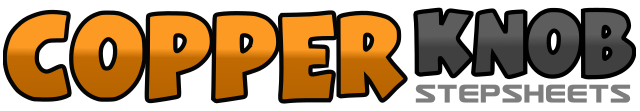 .......Count:64Wall:0Level:Intermediate.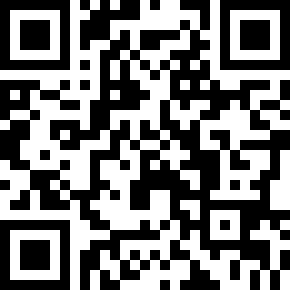 Choreographer:Oli Geir (ICE) & Hugrun (ICE) - 2009年07月Oli Geir (ICE) & Hugrun (ICE) - 2009年07月Oli Geir (ICE) & Hugrun (ICE) - 2009年07月Oli Geir (ICE) & Hugrun (ICE) - 2009年07月Oli Geir (ICE) & Hugrun (ICE) - 2009年07月.Music:Someday - Hera Bjork : (CD: Dansk Melodi Grand Prix 09)Someday - Hera Bjork : (CD: Dansk Melodi Grand Prix 09)Someday - Hera Bjork : (CD: Dansk Melodi Grand Prix 09)Someday - Hera Bjork : (CD: Dansk Melodi Grand Prix 09)Someday - Hera Bjork : (CD: Dansk Melodi Grand Prix 09)........